           К  95- летию  со  дня  рождения -  памятная  доска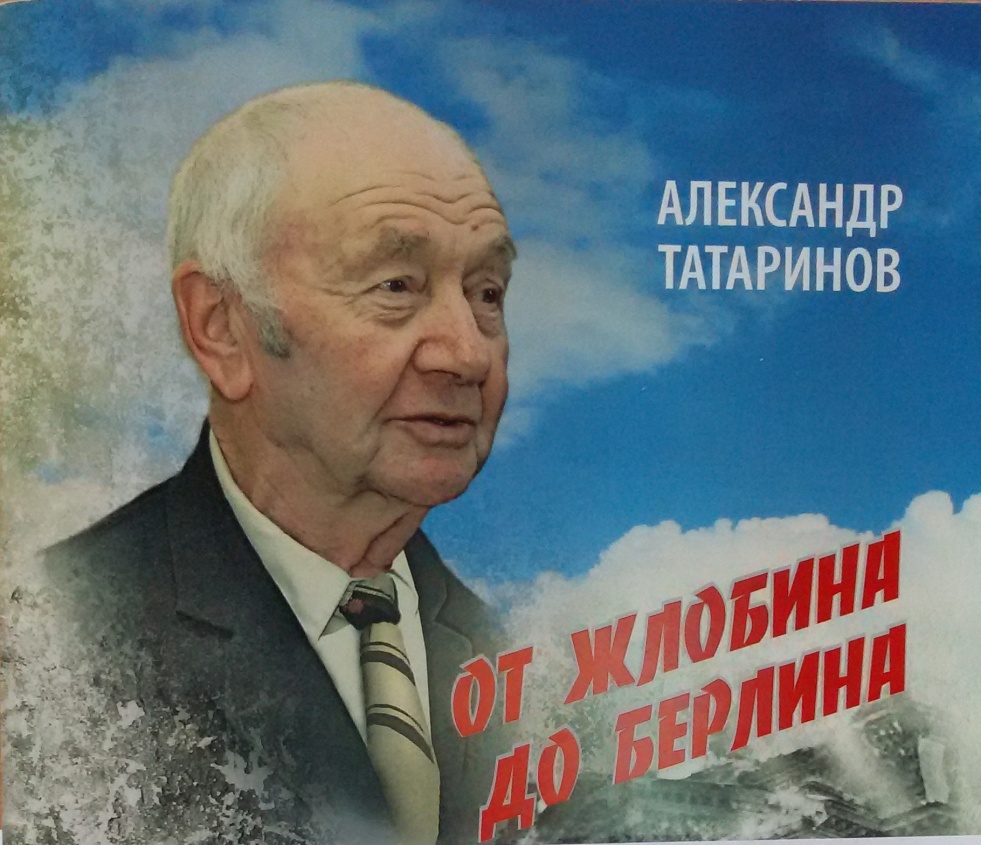 Заслуженный  врач  БССР,  почетный  гражданин  города Жлобина,  кандидат медицинских наук, ветеран войны и труда, награжденный четырнадцатью  орденами  и  медалями, из  которых восемь  боевых,  в  том  числе два ордена Красной Звезды  и орден Отечественной войны  I степени -  это все о Татаринове Александре Терентьевиче. 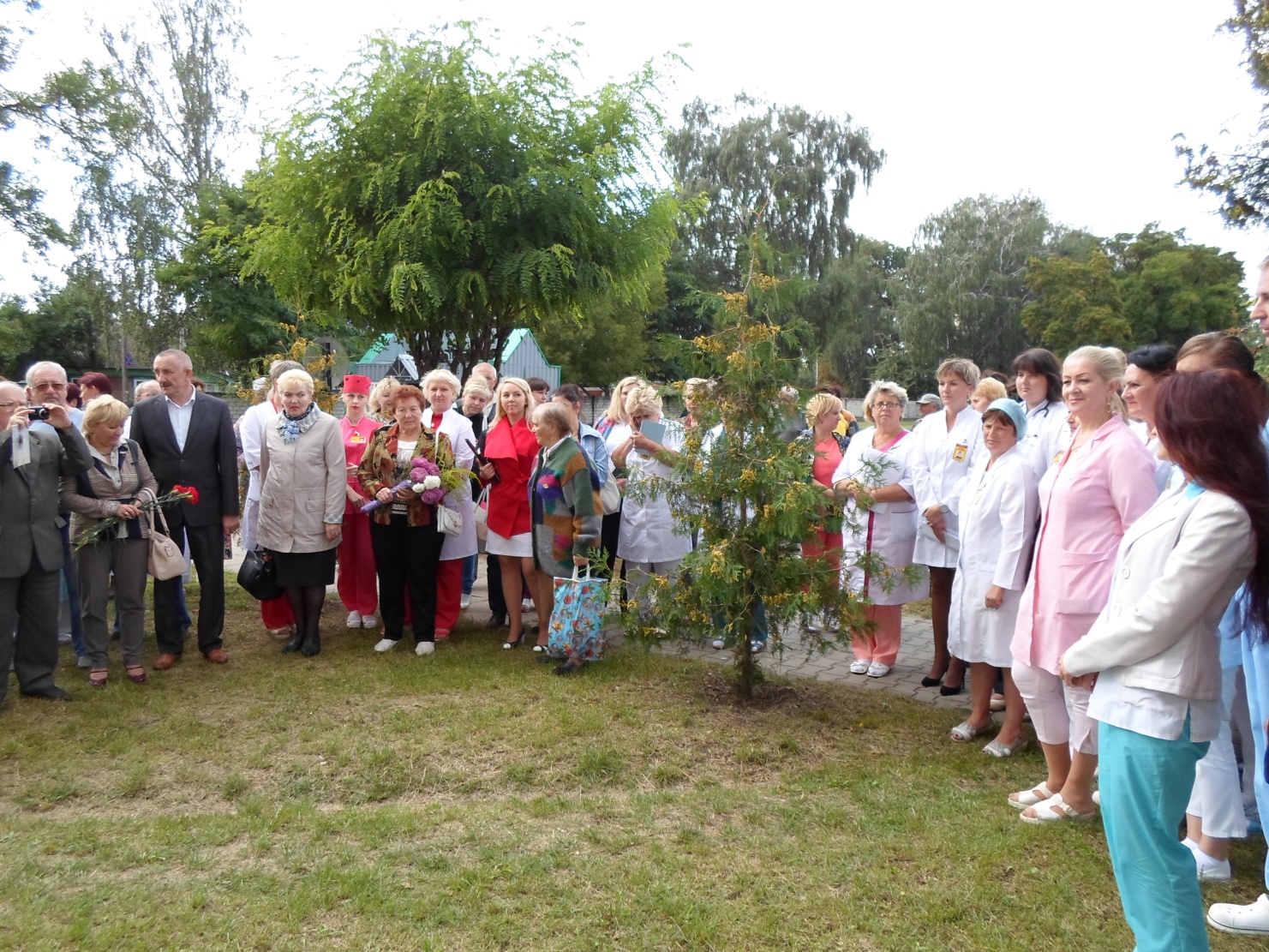 В дань глубокого  уважения и   благодарности  человеку,  посвятившему всю свою жизнь служению  медицине и  исцелению  больных,  к  95-летию  со  дня его  рождения  (23.08.1922г.р), профсоюзным   комитетом   и      администрацией   УЗ «Жлобинская  ЦРБ»  подготовлен  и  проведен 23 августа  2017 года торжественный митинг, посвящённый открытию памятной доски Татаринову  Александру Терентьевичу.На митинге  присутствовали руководители района  и общественных организаций, работники  и  ветераны-пенсионеры   УЗ «Жлобинская ЦРБ»,  родные и близкие  Татаринова  А.Т., представители  прессы  и  телевидения. 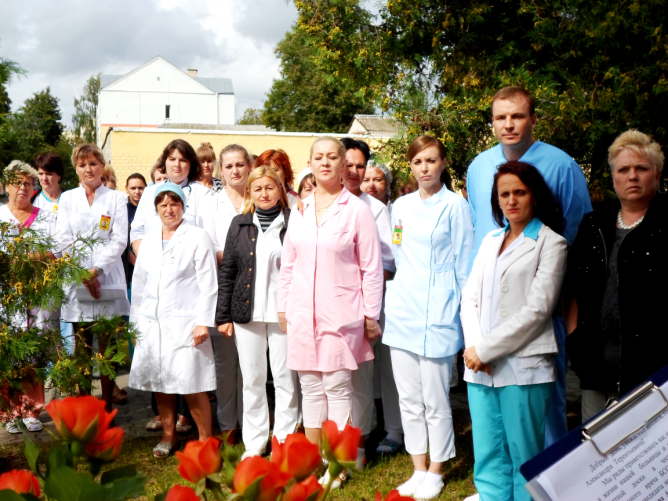 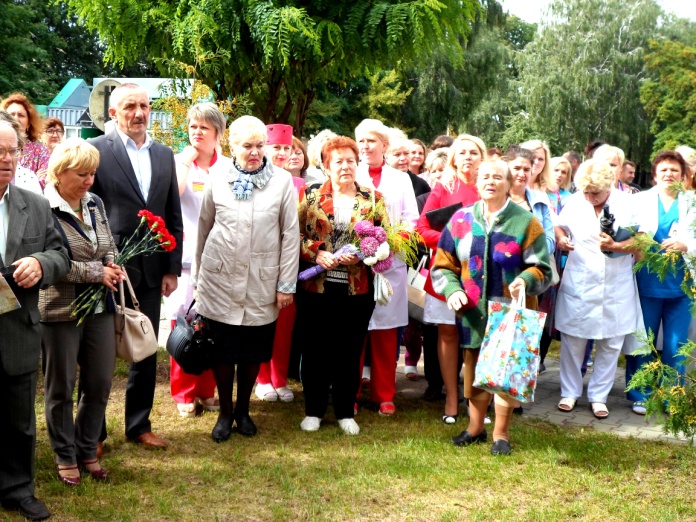 С приветственным  словом  и обоснованием  открытия  памятной  доски выступила председатель  профсоюзного  комитета УЗ  «Жлобинская  ЦРБ» Толканица Раиса Владимировна,  которая  и   была ведущей  на  церемонии  открытия.    Председатель  Жлобинского  совета  народных депутатов Косюков  Михаил Васильевич и председатель  комиссии  по  здравоохранению Жлобинского совета  народных депутатов, заведующий организационно-методическим  отделом    УЗ  «Жлобинская  ЦРБ» Кубраков  Михаил  Николаевич  рассказали  биографию Александра Терентьевич, его   достижения в медицине  как заведующего  хирургическим  отделением, его общественную  деятельность.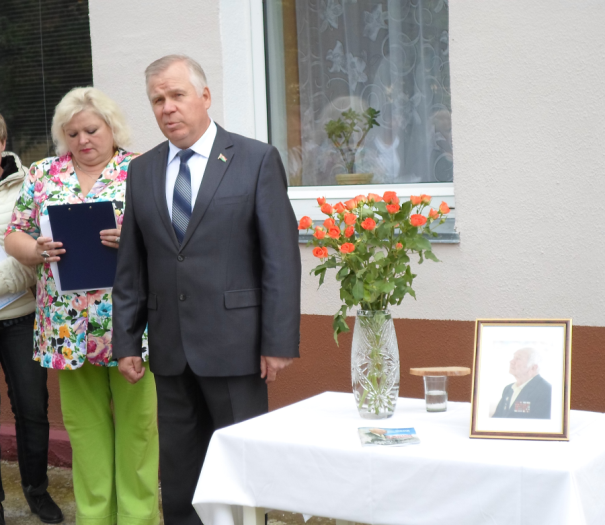 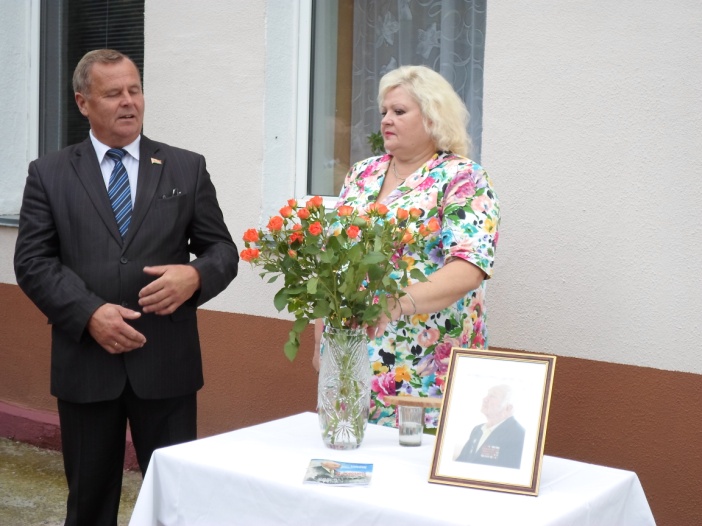 На фото: выступает Косюков М.В      На фото: выступает Кубраков М.Н.  Председатель  Жлобинского районного  совета  ветеранов    Шутов  Петр  Филиппович  поделился  историей   написания  книги  Татаринова А.Т., посвященной     70 -  летию Великой  Победы   «от Жлобина  до  Берлина».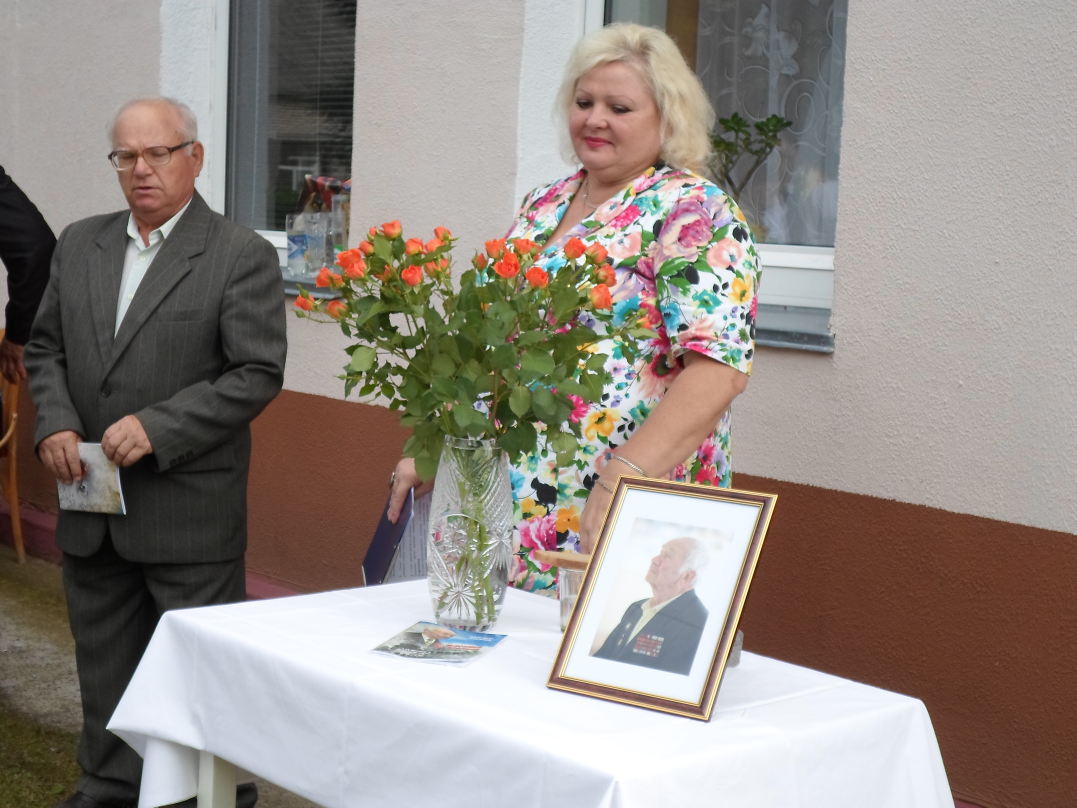 На фото:  выступает Шутов  П.Ф.На  митинге присутствовали  сын  и  внуки  Татаринова А.Т. В заключение  митинга  сын  Александр Александрович  Татаринов    поблагодарил всех, кто высоко оценил  жизненный  путь   и  трудовую  деятельность его отца и принял  участие в увековечивании   его памяти.  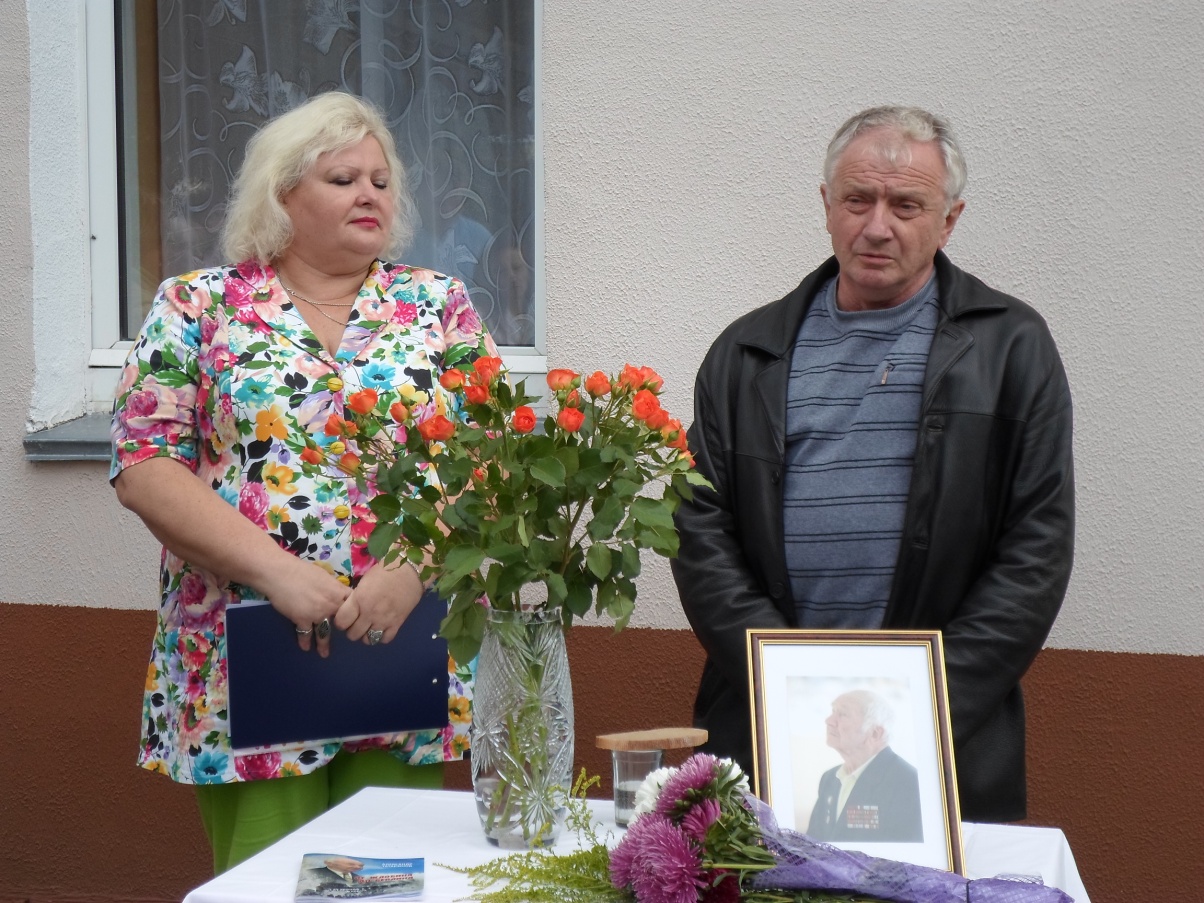 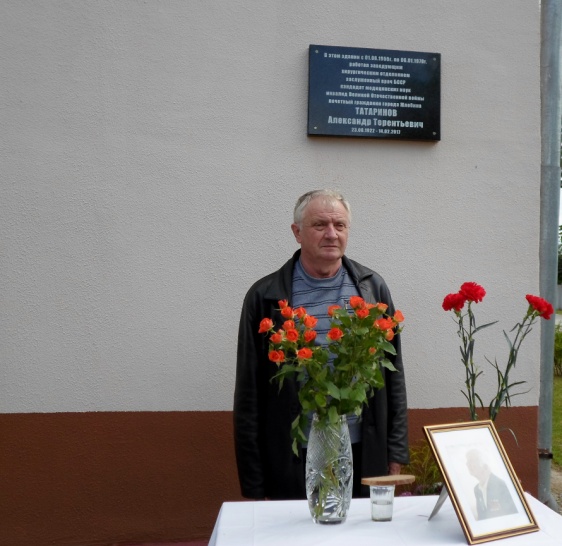 На фото: выступает  сын Татаринова  А.Т. -  Александр  Александрович Закончился  митинг    возложением  цветов  к  памятной  доске  и  историческим  фото на  ее фоне. 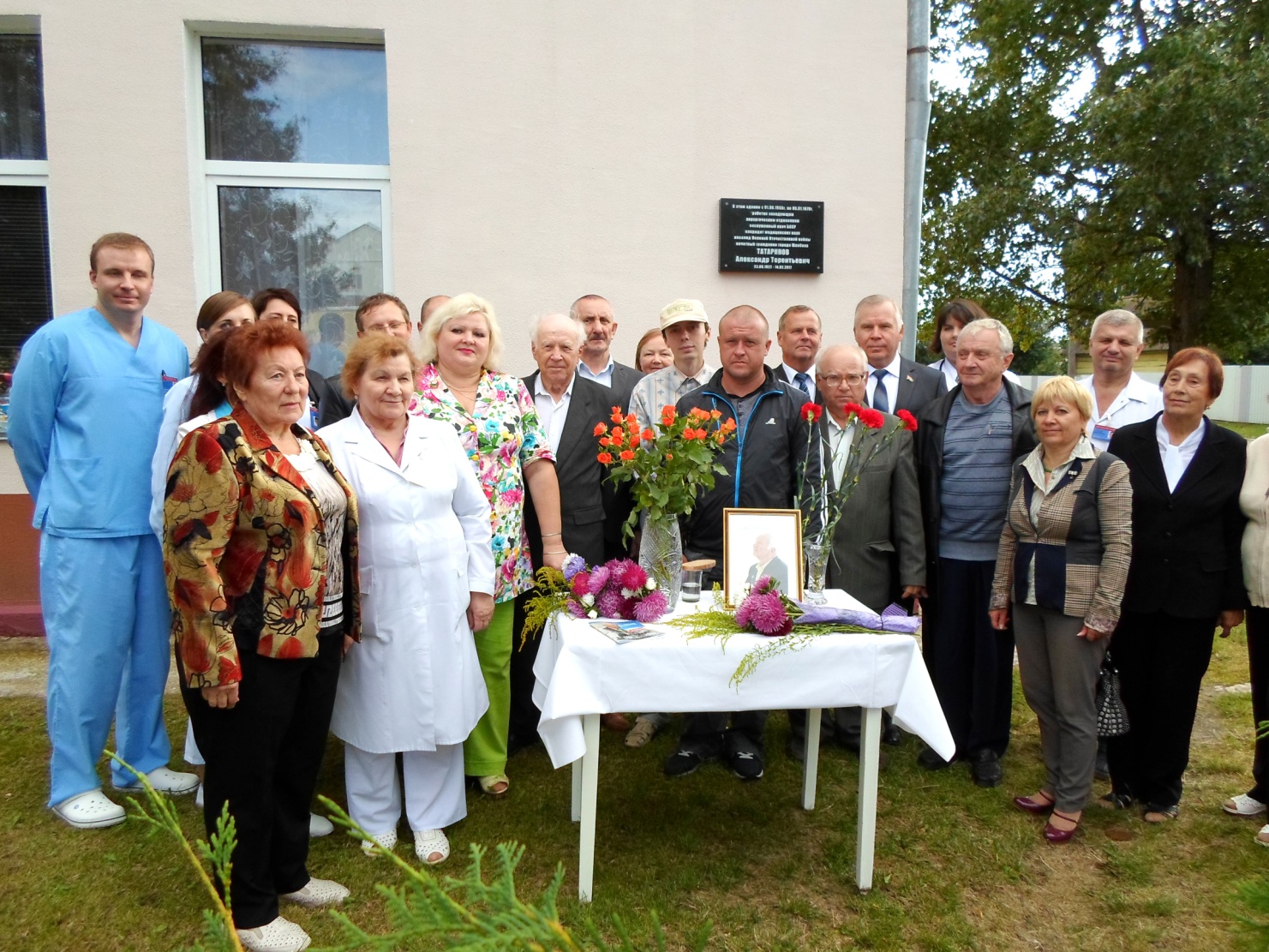 В нашем  городе появилась  первая  памятная  доска, которой  удостоен  врач -  человек   самой  гуманной   и благородной  профессии… Пусть  это  будет  почином.   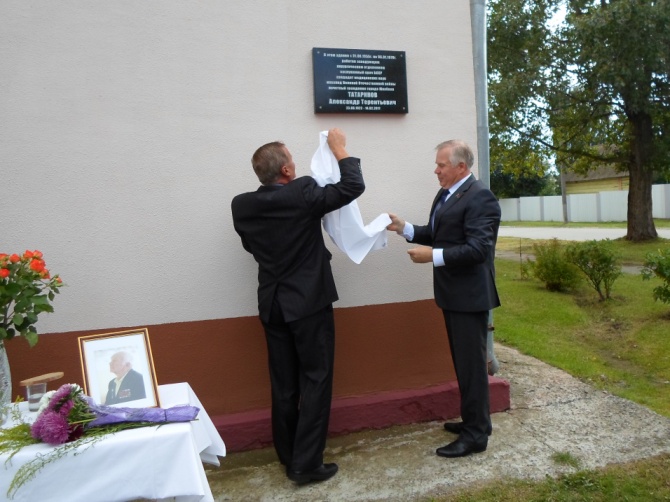 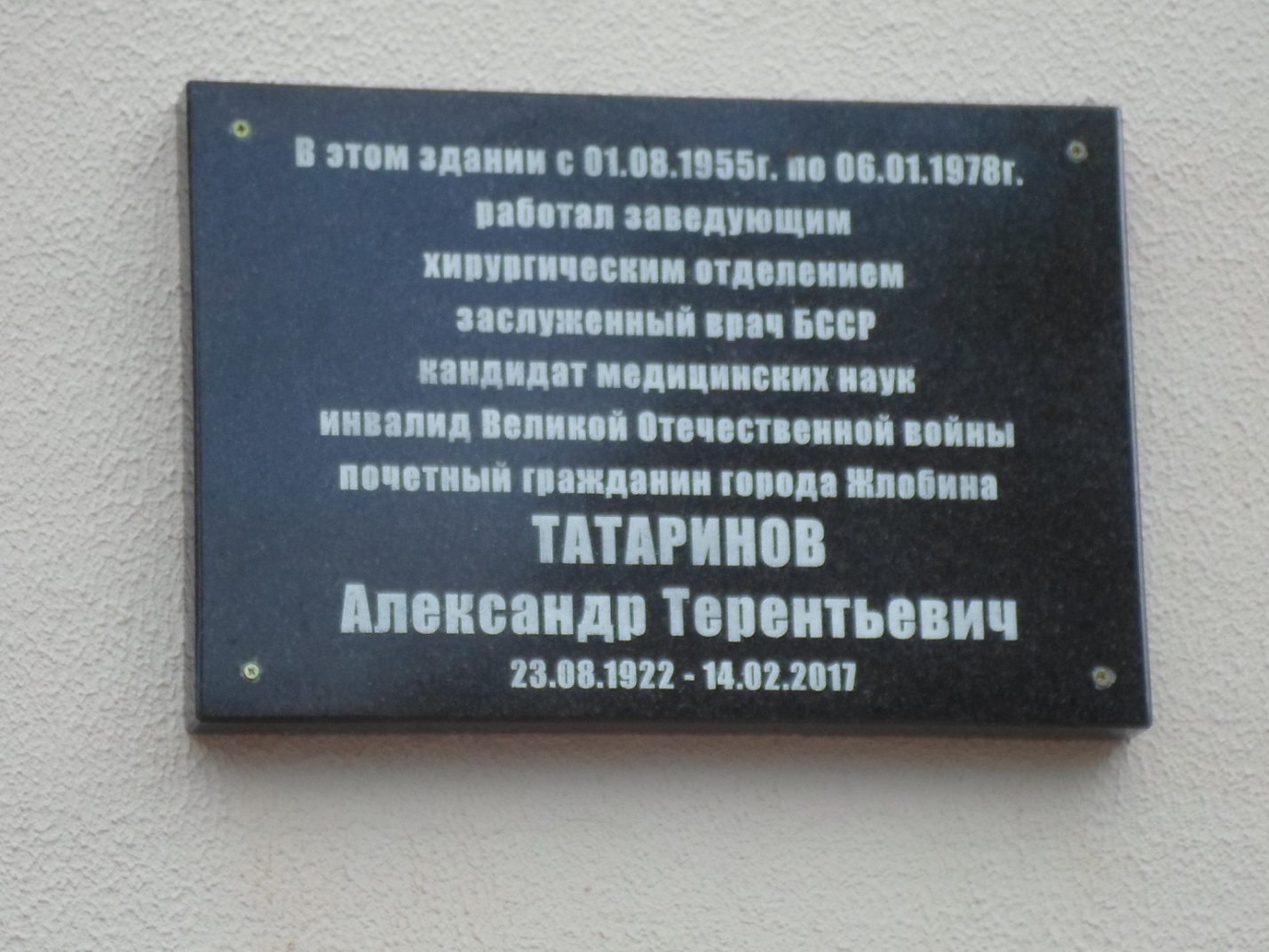 На фото: открывают  памятную  доску Кубраков М.Н.  и  Косюков М.В.Председатель  профсоюзного  комитета  УЗ «Жлобинская  ЦРБ»                                               Р.В.Толканица 